MINISTRY OF EDUCATION AND SCIENCE OF THE REPUBLIC OF KAZAKHSTAN ATYRAU UNIVERSITY NAMED AFTER KH. DOSMUKHAMEDOV  Faculty of natural and agricultural sciences 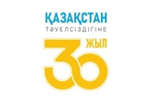 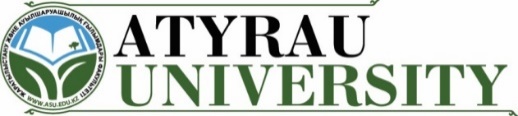 INFORMATION LETTERDear colleagues!Atyrau University named after H. Dosmukhamedov invites you to take part in the faculty student conference «Our Heart for Independence» dedicated to the 30th anniversary of Independence of the Republic of Kazakhstan, which will be held on November 25, 2021.Participation in the conference will allow exchanging constructive opinions, developing innovations, intellectual skills, popularizing science among young people, publishing articles.Purpose of the conference: To contribute to increasing the importance and significance of the Independence Day of Kazakhstan;defining the role of science and education in order to preserve independence;education of national identity and patriotism.University and college students and school students are invited to participate in the conference.Official languages of the conference: Kazakh, Russian, English.Conference format: offline.Location of the conference: NLC «Atyrau University named after KH.Dosmukhamedova», Atyrau, 1 academic building Natural and agricultural sciences 4th row, room 422;Time (Atyrau time) 15:00 - 17:00The cost of publishing an article is free.The best speakers will be awarded a letter of thanksThe work of the conference will be carried out in the following areas:The 30th anniversary of the country's independence;My Kazakhstan: past, present, future; The educated generation is the future of Kazakhstan;National values are the basis of the unity of the country.  Conditions of participation in the conference: the application form and the materials of the article should be sent by e-mail to the organizing committee by November 15, 2021. indira.kuanyshbek1991@gmail.com Based on the articles selected by the decision of the organizing committee, the collection of conference materials will be published in PDF format. Reports should be fully edited by the author, without grammatical and stylistic errors.         Full information about the conference will be posted on the university's website www.asu.edu.kzRequirements for the design of articles:When preparing an article, we ask the authors to be guided by the following rules. The materials of the report should be at least 5 completed pages typed in the MS Word editor. Text font: TimesNew Roman, size - 12. The line spacing is 1.0. Page margins: left – 3 cm, right upper and lower – 2 cm. Interval - 1.15; Indent at the beginning of the paragraph - 1.25 cm; Pages are not numbered; The topic of the report is in bold in the center; The line below is the full name of the author(s); The line below is the name of the university, institution, country and city, e-mail; Keywords, summaries (2-3 sentences) are placed in italics (12 points) after the interval: for a report in Russian – on kaz. and eng.; for a report in English – in Russian, kaz.; for a report in Kaz. language - in English, Russian.languages. The text of the article is spaced from the red line; A list of references is provided at the end of the article; Sample design of the article:INDEPENDENCE IS A GREAT POWER OF NATIONAL RISE AND SPIRITUAL REVIVALA.K. ZhumatovaAtyrau University named after KH. Dosmukhamedova, Atyrau1st year student in the specialty 6В01505 Biology teacherE-mail: a.jumatova@mail.ruText of the article text of the article text of the article text of the article text of the article text of the article text of the article text of the article text of the article text of the article text of the article text of the article text of the article text of the article text of the article text of the article ....ReferencesApplicationSurname First Name of the participant (speaker)Position, academic degree, titleName of the organizationContact phone numbersE-mailDirection (section)Topic of the reportForm of participation (reports, participates in absentia)The address of the organizing committee: 060011, the Republic of Kazakhstan, Atyrau city, 212 students Avenue, Atyrau University named after H. DosmukhamedovaPhone numbers for inquiries: 8 (7122) 276305; +7 701 305 6991 Indira Kuanyshbekovna. E-mail: indira.kuanyshbek1991@gmail.com Organizing CommitteeThe address of the organizing committee: 060011, the Republic of Kazakhstan, Atyrau city, 212 students Avenue, Atyrau University named after H. DosmukhamedovaPhone numbers for inquiries: 8 (7122) 276305; +7 701 305 6991 Indira Kuanyshbekovna. E-mail: indira.kuanyshbek1991@gmail.com Organizing Committee